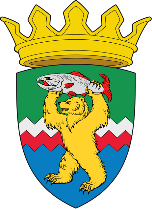 РОССИЙСКАЯ ФЕДЕРАЦИЯКАМЧАТСКИЙ КРАЙЕЛИЗОВСКИЙ МУНИЦИПАЛЬНЫЙ РАЙОНДУМА ЕЛИЗОВСКОГО МУНИЦИПАЛЬНОГО РАЙОНАРЕШЕНИЕ24 июня 2021 г. № 1574   	                                                                    г. Елизово105 сессия О принятии нормативного правового акта «О внесении изменений в «Порядок проведения торгов в форме аукциона на право заключения договора на установку и эксплуатацию рекламной конструкции на земельном участке, здании или ином недвижимом имуществе, находящемся в собственности Елизовского муниципального района, а также земельном участке, государственная собственность на который не разграничена, расположенном на межселенной территории Елизовского муниципального района»Рассмотрев внесенный Администрацией Елизовского муниципального района проект нормативного правового акта «О внесении изменений в «Порядок  проведения торгов в форме аукциона на право заключения договора на установку и эксплуатацию рекламной конструкции на земельном участке, здании или ином недвижимом имуществе, находящемся в собственности Елизовского муниципального района, а также земельном участке, государственная собственность на который не разграничена, расположенном на межселенной территории Елизовского муниципального района», руководствуясь Федеральным законом от 06.10.2003 № 131-ФЗ «Об общих принципах организации местного самоуправления в Российской Федерации», Федеральным законом от 13.03.2006 № 38-ФЗ «О рекламе», Уставом Елизовского муниципального района, Дума Елизовского муниципального районаРЕШИЛА:1. Принять нормативный правовой акт «О внесении изменений в нормативный правовой акт «Порядок проведения торгов в форме аукциона на право заключения договора на установку и эксплуатацию рекламной конструкции на земельном участке, здании или ином недвижимом имуществе, находящемся в собственности Елизовского муниципального района, а также земельном участке, государственная собственность на который не разграничена, расположенном на межселенной территории Елизовского муниципального района».2. Направить нормативный правовой акт, принятый настоящим Решением, Главе Елизовского муниципального района для подписания и опубликования (обнародования) в установленном порядке.3. Настоящее Решение вступает в силу с момента его принятия.Председатель Думы Елизовского муниципального района                                         А.А. ШергальдинРОССИЙСКАЯ ФЕДЕРАЦИЯКАМЧАТСКИЙ КРАЙЕЛИЗОВСКИЙ МУНИЦИПАЛЬНЫЙ РАЙОНДУМА ЕЛИЗОВСКОГО МУНИЦИПАЛЬНОГО РАЙОНАНОРМАТИВНЫЙ ПРАВОВОЙ АКТО внесении изменений в «Порядок проведения торгов в форме аукциона на право заключения договора на установку и эксплуатацию рекламной конструкции на земельном участке, здании или ином недвижимом имуществе, находящемся в собственности Елизовского муниципального района, а также земельном участке, государственная собственность на который не разграничена, расположенном на межселенной территории Елизовского муниципального района»Принят Решением Думы Елизовского муниципального района от 24.06.2021 № 1574Статья 1. Внести в нормативный правовой акт от 18.03.2015 № 196  «Порядок проведения торгов в форме аукциона на право заключения договора на установку и эксплуатацию рекламной конструкции на земельном участке, здании или ином недвижимом имуществе, находящемся в собственности Елизовского муниципального района, а также земельном участке, государственная собственность на который не разграничена, расположенном на территории Елизовского муниципального района», утвержденный Решением Думы Елизовского муниципального района от 18.03.2015 № 669 (с изменениями от 21.03.2018 № 54, от 02.03.2020 № 167, от 09.02.2021 № 1527) следующие изменения:пункт 1.4. изложить в следующей редакции: «Начальная цена предмета аукциона устанавливается в размере годовой платы по договору на установку и эксплуатацию рекламной конструкции на земельном участке, здании или ином недвижимом имуществе, находящемся в собственности Елизовского муниципального района, а также земельном участке, государственная собственность на который не разграничена, расположенном на территории Елизовского муниципального района  (далее - договор на установку и эксплуатацию рекламной конструкции), исчисляемой в порядке, установленном нормативным правовым актом Администрации Елизовского муниципального района.».Статья 2. Настоящий нормативный правовой акт вступает в силу после его опубликования (обнародования) в установленном порядке. Глава Елизовского муниципального района 					                С.Н. Тюлькинот 29.06.2021№ 220 